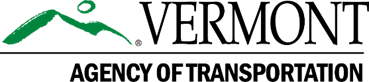 Public Transit Advisory CouncilMarch 17, 2021, 1:00pm – 2:45pmMicrosoft Teams meeting Join on your computer or mobile app Click here to join the meeting Or call in (audio only) +1 802-828-7667,,356406543#   United States, Montpelier Phone Conference ID: 356 406 543# IT Issues? Please contact Dan Currier at dan.j.currier@vermont.gov or call 802-279-5236 for assistanceDraft Agenda1:00pm	Welcome – Michele Boomhower, VTrans Director of Policy, Planning and Intermodal Development1:05pm	Review and approval of the December 2021 PTAC minutes1:10pm 	COVID-19 Operations and Updates. Ridership, safety precautions, etc. 1:20pm	Route Performance Report 1:50pm	Legislative Session and Budget Review 2:00pm	Low and No Emissions Grant Application2:10pm	Mobility and Transportation Innovation (MTI) Grant Program Overview2:25pm	Scheduling and Dispatch RFP2:30pm	Member Updates (E&D Summit announcement)2:45pm	Adjourn